inverno	Qual é a relação entre o solstício e as Festas Juninas? 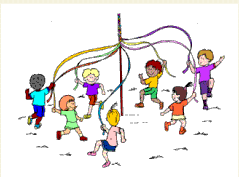 A históriaAs festas juninas são mais antigas do que todo mundo pensa! Elas surgiram na Antiga Europa, há centenas de anos. As festas aconteciam durante o solstício de verão para comemorar o início da colheita — por isso tanta comida e bebida — e eram organizadas pelos celtas, egípcios e outros povos. Uma das deusas homenageadas era Juno, esposa de Júpiter, e as festas eram chamadas de “junônias”.O catolicismo passou a ganhar cada vez mais fiéis na Europa e a data coincidia com o nascimento de João Batista, primo de Jesus Cristo. A Igreja Católica cristianizou a data, instituindo homenagens aos três santos do mês. As comemorações passaram a se chamar de “joaninas” (por causa de João) e os primeiros países a comemorá-las foram Portugal, Itália, França e Espanha — e até hoje elas são muito importantes no Norte da Europa.Não se sabe se o nome “junina” é uma adaptação que veio com o tempo ou se mudou porque a festa é comemorada no mês de junho. Cada um dos países deu o seu toque à festa que conhecemos hoje em dia. Da França veio a dança, de Portugal e da Espanha veio a dança com fitas, entre outras culturas que foram se popularizando.A vinda para o BrasilComo é de se imaginar, a festa junina foi trazida para o Brasil pelos portugueses durante o período colonial. Por coincidência, os índios que habitavam o nosso país realizavam rituais nessa mesma época de junho para celebrar a agricultura e, com a vinda dos jesuítas, as festas se fundiram e os pratos passaram a utilizar alimentos nativos, como mandioca e milho.PROPOSTAS	Escolha UMA das propostas a seguir. 1. Algumas das danças da Festa junina do IEIJ têm a sua origem nas comemorações do solstício de inverno no Hemisfério Norte. Descreva uma das danças que você conheça. 2. Cole as fotos dos rostos de seus familiares neste painel junino. 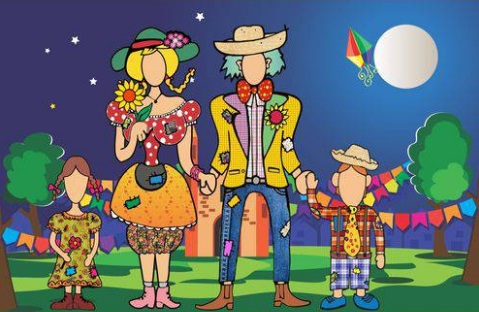 3. Aprenda a montar sua própria pescaria junina em casa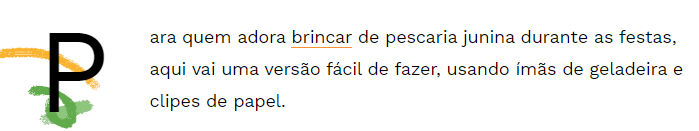 Os peixinhos podem ser feitos de cartolina e decorados como quiser! Vale pintar, desenhar ou colar adesivos. Para a vara de pescar basta um graveto, um pedaço de barbante e um ímã amarrado na ponta. Pronto! Hora de pescar!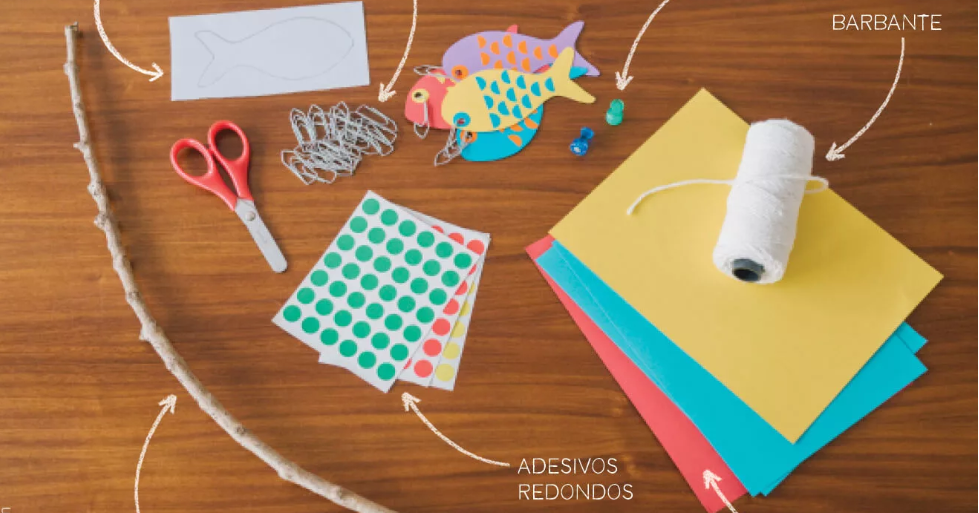 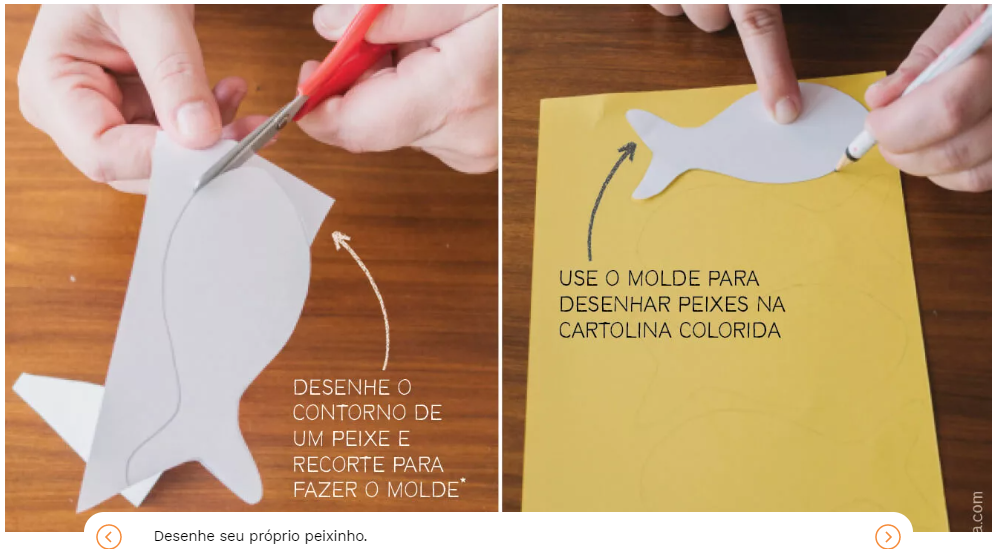 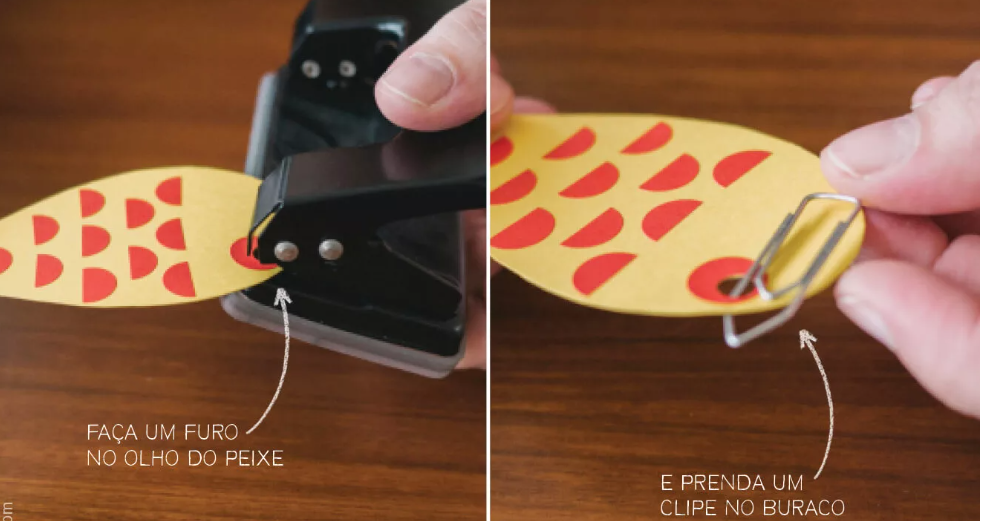 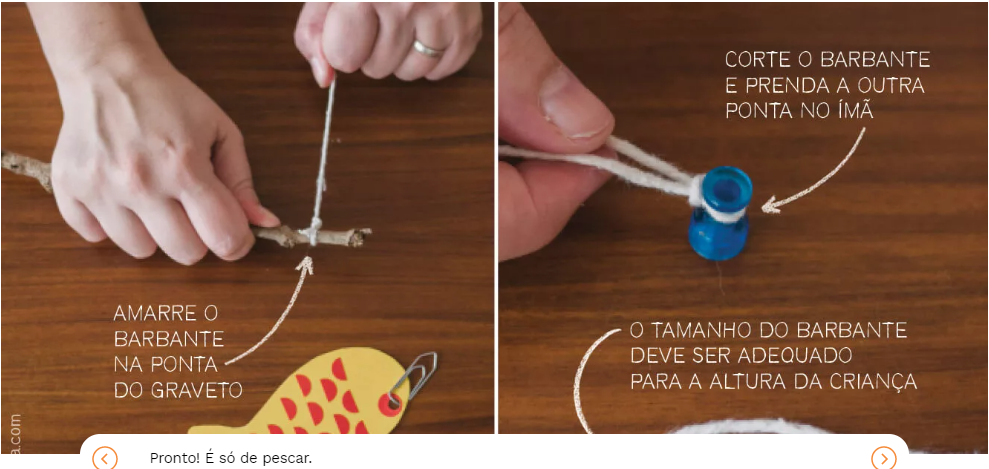 1. Em tempos de Covid-19Como é essencial evitar aglomerações e contato no momento atual, esta ação pode ser realizada virtualmente. Você pode coletar os feedbacks por e-mail e então editar em um template as mensagens para fazer a “entrega”, também virtualmente.Veja um modelo de cartão abaixo. 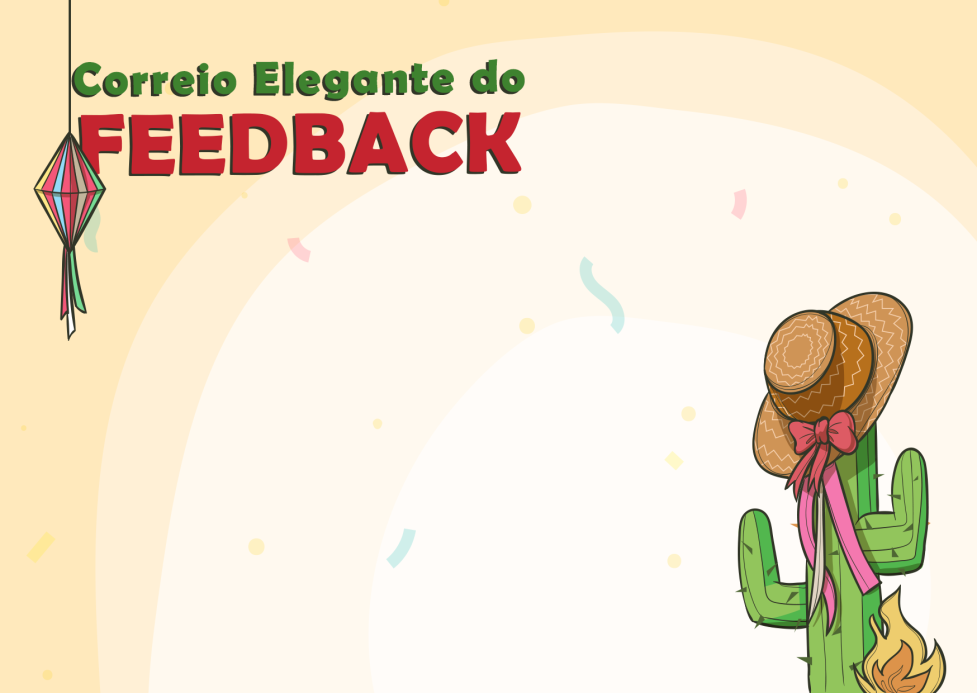 2. Palpite CerteiroColoque uma cesta com milhos de pipoca em um local de fácil visualização, ou então compartilhe uma foto da cesta e convide os colaboradores para tentarem adivinhar quantos grãos há no cesto.Peça que enviem seus palpites por e-mail e pense num prêmio para aquele que acertar ou se aproximar da quantidade real. 3.  Moda CaipiraCom as fotos tiradas com suas roupas juninas, crie um concurso para divulgar cada candidato e candidata e dê um número para cada um. Exibiremos as fotos por alguns dias e faremos a votação.4. Meu Quitute JuninoCrie uma versão virtual para divulgar as receitas dessa época do ano.Você também pode selecionar as melhores receitas e fazer um vídeo com o empregado cozinhando sua receita para depois postarmos  no padlet junino.Veja um exemplo abaixo: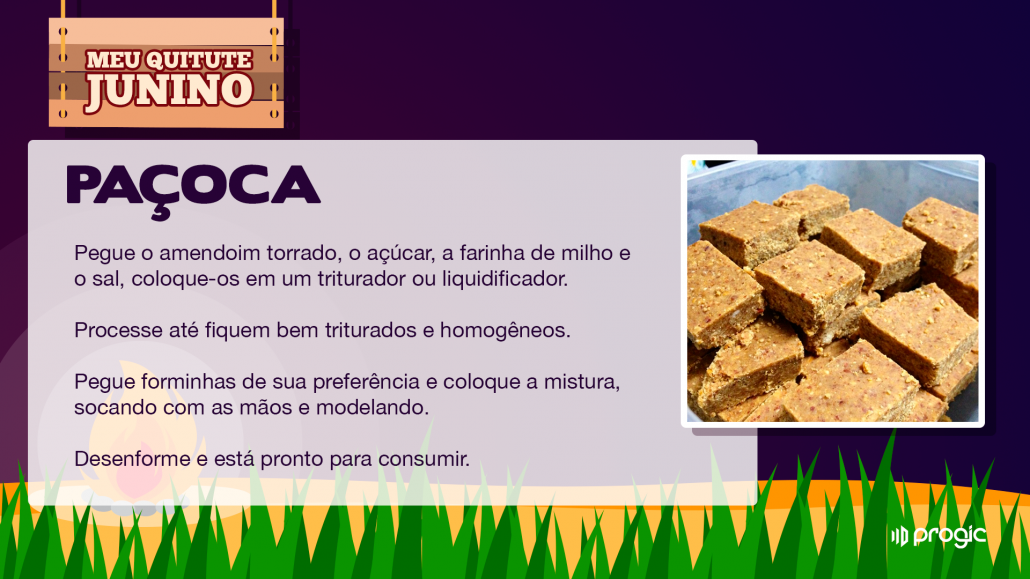 